OTHER TRIANGLE AREA FORMULAS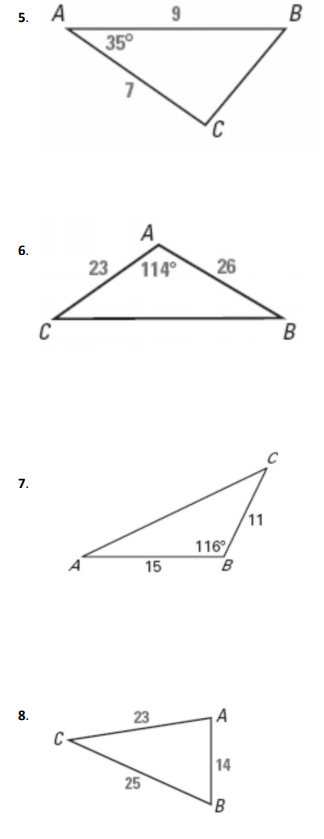 HERON’s FORMULAA triangle has side lengths a, b and c.  s = the semiperimeter (the perimeter divided by 2)The area is given bySINE FORMULA:		       A		     B                            cC                     a                                                  B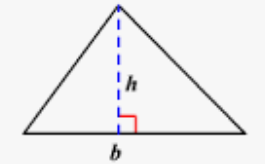 